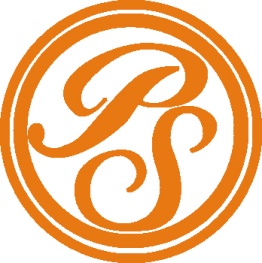 PLEASE MAKE CHEQUES PAYABLE TO ..........Pinders School wear. Sizes Available Shorts.  3/4, 4/5, 5/6, 7/8, 9/10, 11/12     All other garments.  3/4 , 5/6, 7/8, 9/10, 11/12, 13GARMENTGARMENTCOLOURAGE/SIZEQTYPRICEEACHTOTALCOST£Sweatshirt with LogoSweatshirt with LogoNavy£7.50Polo Shirt with LogoPolo Shirt with LogoWhite£6.00Polar Fleece with logoPolar Fleece with logoNavy£11.00Reversible Coat with LogoReversible Coat with LogoNavy£15.00Cardigan with logoCardigan with logoNavy£9.00PE Shorts shadow stripePE Shorts shadow stripeNavy£2.50PE T Shirt with logoPE T Shirt with logoWhite£4.00PE Bag drawstring with logoPE Bag drawstring with logoNavy£3.00Book Case with LogoBook Case with LogoNavy£7.00Book Bag with LogoBook Bag with LogoNavy£3.50PE Kit Includes 1 x White T Shirt, 1 x Shorts,1 x PE Bag.PE Kit Includes 1 x White T Shirt, 1 x Shorts,1 x PE Bag.£7.00Total Order ValueTotal Order ValueTotal Order ValueTotal Order ValueTotal Order ValueTotal Order ValueStudent’s NameClass / Teacher